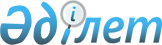 Қазақстан Республикасы Үкіметінің 1998 жылғы 5 қазандағы N 998 қаулысына толықтыру енгізу туралы
					
			Күшін жойған
			
			
		
					Қазақстан Республикасы Үкіметінің ҚАУЛЫСЫ 1998 жылғы 4 қараша N 1127. Күші жойылды - ҚР Үкіметінің 2005.04.04. N 297 қаулысымен.



      Қазақстан Республикасының Үкіметі ҚАУЛЫ ЕТЕДІ: 



      1. Қазақстан Республикасы Үкіметінің "Астық сатып алу және ауыл шаруашылығы тауар өндірушілерін қолдау жөніндегі кейбір шаралар туралы" 1998 жылғы 5 қазандағы 
 N 998 
 қаулысына мынадай толықтыру енгізілсін: 



      аталған қаулыға "1997/1998 жылғы егіннің астығын сатып алуды ұйымдастырудың тәртібі" деген 1-қосымшада: 



      2-тармақтың екінші абзацы "және ауыл шаруашылығы тауар өндірушілерінің астығы" деген сөздермен толықтырылсын. 



      2. Осы қаулы қол қойылған күнінен бастап күшіне енеді. 


      Қазақстан Республикасының




      Премьер-Министрі 


					© 2012. Қазақстан Республикасы Әділет министрлігінің «Қазақстан Республикасының Заңнама және құқықтық ақпарат институты» ШЖҚ РМК
				